План-конспект занятия по рисованию «Я — Светофор» для второй младшей группы детского садаВоспитатель: Копытова Т.И.Цель:Познакомить детей со светофором и его назначениемЗадачи:1. Познакомить детей с правилами поведения на дороге2. Познакомить детей с правилами правильного перехода автомобильной дороги3. Закрепить знание основных цветов (желтый, красный, зеленый)4. Продолжать знакомить малышей с гуашевыми красками5. Развивать навык разукрашивания предмета гуашевыми красками6. Вспомнить и закрепить правила поведения на дороге, с которыми дети уже знакомыРаздаточный материал:1. Альбомный лист с изображением светофора2. Кисть3. КраскиХод занятияЧтение воспитателем стихотворения В. Лиходеда «Уроки светофора».Начинаем разговор
мы про важный светофор!
на дороге он стоит
за движением следит.
Если красный свет горит,
светофор нам говорит:
-стой на месте! не иди!Ты немножко подожди.
Ярко-желтый свет горит,
"приготовься"- говорит.
Светофор предупреждает,
что он свет переключает.
Он зеленый свет включил,
путь вперед нам разрешил,
все машины дружно ждут:
Дети с мамами идут.

Должен каждый пешеход
знать, что "зебра"-переход.
Чтоб дорогу перейти, 
надо нам его найти.
Никогда не торопись!
У дороги осмотрись.
За другими не спеши,
маму за руку держи.
Нужно правила все знать!
Возле трассы не играть!
И животных без присмотра
на дорогу не пускать!
Если правила ты знаешь
и всегда их соблюдаешь-
Смело в путь! Вперед иди,
за собой друзей веди.2. Беседа по стихотворению В. Лиходеда «Уроки светофора»- Как вы считаете, ребята, о чем это стихотворение? (о светофоре, о правилах дорожного движения, о пешеходном переходе, о знаках)- Для чего нам нужен светофор? (для того чтобы регулировать движение на дорогах, помогать пешеходам переходить дорогу на зеленый свет, чтобы не допускать аварии)- Если светофор показывает нам красный сигнал, что это означает? (что по дороге едут машины и переходить дорогу нельзя, а желтый цвет - переходить нельзя, нужно ждать, пока загорится зеленый сигнал)- Какой сигнал светофора говорит нам о том, что мы можем перейти дорогу? (зеленый)- А какой сигнал светофора предупреждает нас о том, что надо приготовиться? (желтый)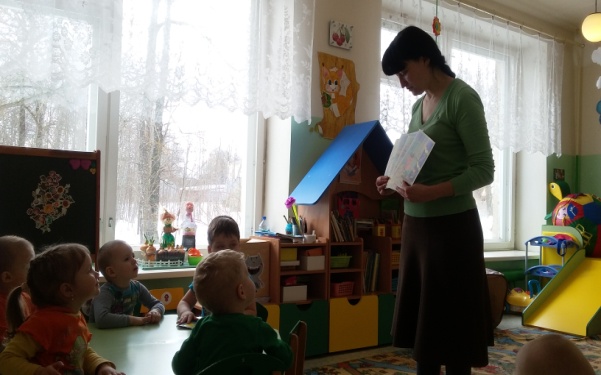 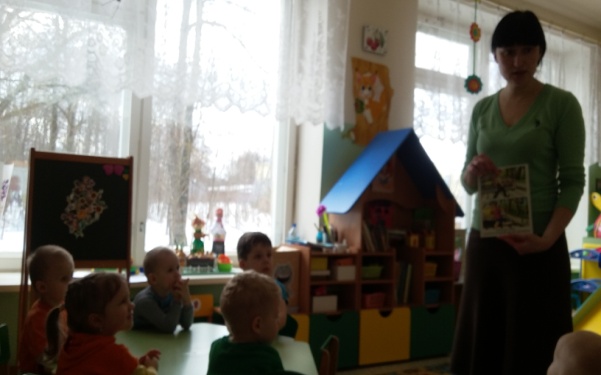 - Кроме светофора на дорогах бывают различные дорожные знаки. Посмотрите, о каком знаке говориться в стихотворении? (вопрос сопровождается показом соответствующей иллюстрации в книге) (о пешеходном переходе, зебре)- Что обозначает знак «пешеходный переход»? (что в этом месте можно переходить дорогу)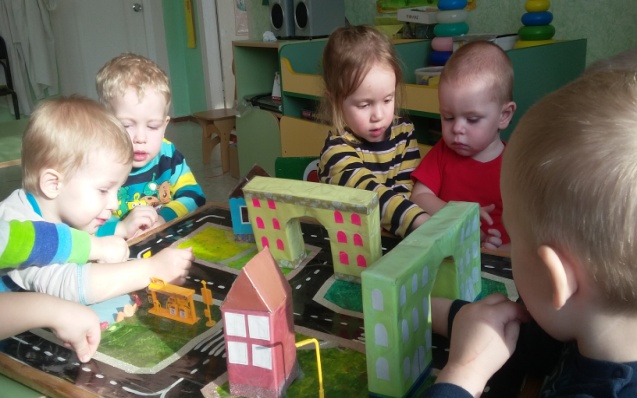 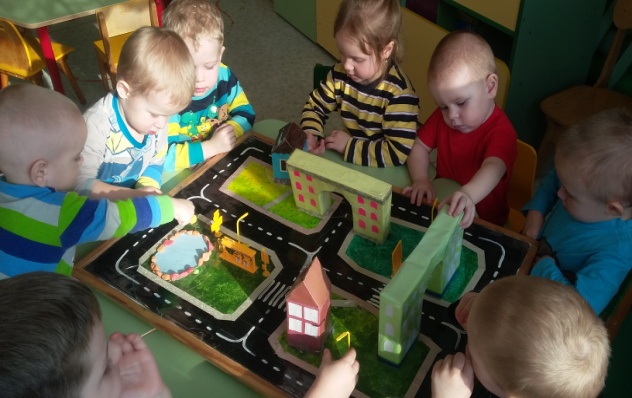 Непосредственно изобразительная деятельность3. - Посмотрите ребята, к нам в гости сегодня пришли светофоры. Только они ещё совсем маленькие и не знают, какого цвета у них должны быть сигналы. Вы ведь уже совсем взрослые и точно знаете, каких цветов у светофора сигналы? Вместо цветных сигналов у наших гостей личики – грустное, задумчивое и веселое. Давайте возьмем краски и кисти, поможем светофорам стать цветными!- Грустное личико запрещает нам переходить дорогу, значит, каким цветом мы его разукрасим? (Красным) Молодцы!- Задумчивое личико прости нас подождать, какого цвета мы разукрасим это личико? (Желтым) Умнички!- А веселое личико разрешает нам перейти дорогу, какого цвета оно должно быть? (Зеленое) Вы у меня самые умные!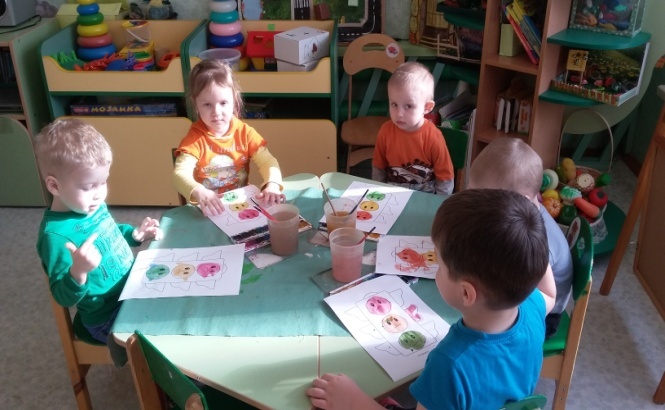 Во время самостоятельной работы воспитатель держит в поле зрения всех детей, оказывает помощь тем, кому сложно разукрашивать, обращает внимание детей на последовательность цветов в светофоре.4. –Молодцы ребята! Вы прекрасно поработали, а теперь мы с вами разомнемся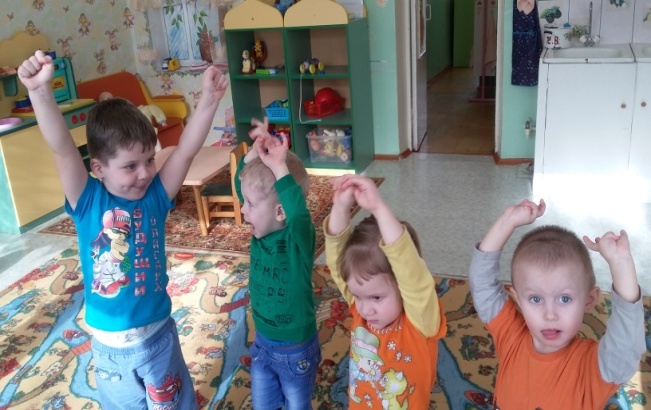 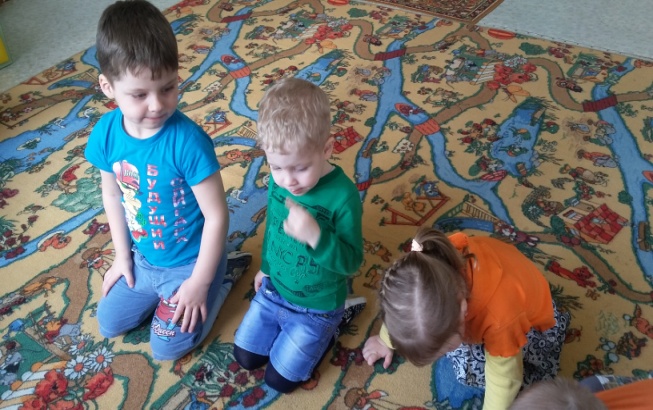 ФизкультминуткаБудем прыгать и скакать!Раз, два, три, четыре, пять!Будем прыгать и скакать! (Прыжки на месте.)Наклонился правый бок. (Наклоны туловища влево-вправо.)Раз, два, три.Наклонился левый бок.Раз, два, три.А сейчас поднимем ручки (Руки вверх.)И дотянемся до тучки.Сядем на дорожку, (Присели на пол.)Разомнем мы ножки.Согнем правую ножку, (Сгибаем ноги в колене.)Раз, два, три!Согнем левую ножку,Раз, два, три.Ноги высоко подняли (Подняли ноги вверх.)И немного подержали.Головою покачали (Движения головой.)И все дружно вместе встали. (Встали.)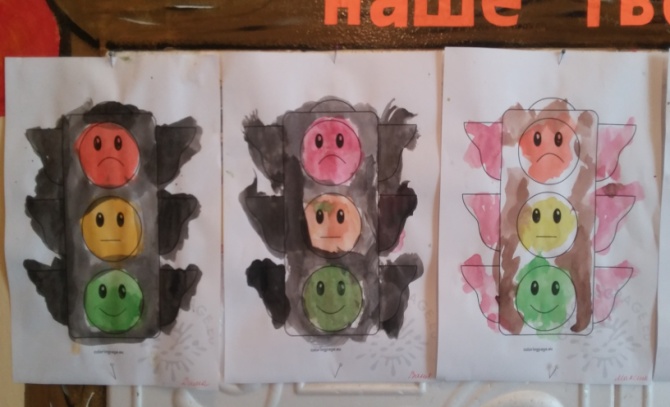 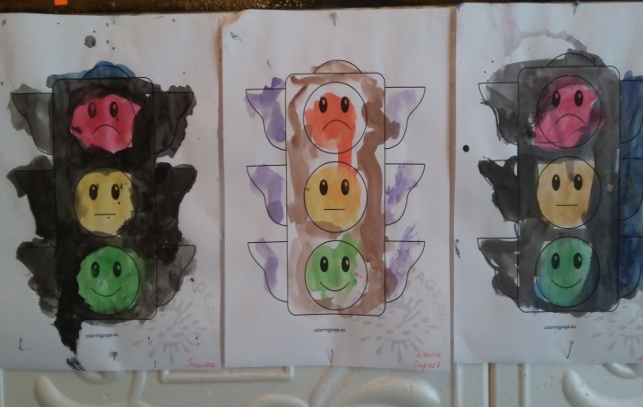 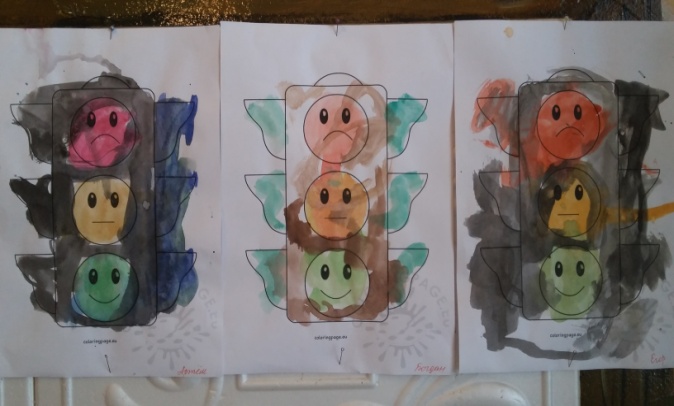 5. По окончанию занятия проводится выставка работ